Národní památkový ústav, státní příspěvková organizace IČO: 75032333, DIČ: CZ75032333,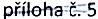 se sídlem: Valdštejnské nám. 162/3, PSČ 118 01Praha 1- Malá Strana,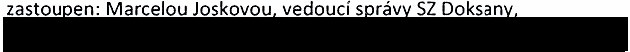 Doručovací adresa:Národní památkový ústav,správa SZ Doksany adresa: Doksany 1,411 82 Doksany,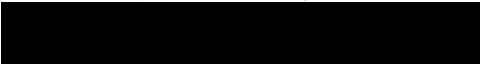 a..:;0 f tr J 1i -J t' 8 IEvolution Films, s.r.o.,zapsaný/á v obchodní rejstříku vedeném Městským soudem v Praze, v oddíle C, vložka 114376 se sídlem: Soukenická 1196/11,110 00 Praha 1- Nové MěstoIČO:275 63 481zastoupený:Pavlem  Berčíkem (dále jen „nájemce")jako smluvní strany uzavřely níže uvedeného dne, měsíce a roku tuto smlouvu o nájmu nemovité věci za účelem filmování:Článek I. Úvodní ustanoveníPronajímatel je příslušný hospodařit s nemovitosti ve vlastnictví státu SZ Doksany, Doksany 1,41182 Doksany, katastrální území Doksany 628182. K nemovitosti náleží toto příslušenství/součást : budova prelatury(dále též jen „nemovitost" nebo „objekt")Pronájmem nemovitosti bude dosaženo účelnějšího nebo hospodárnějšího využití věci při zachování hlavního účelu,ke kterému pronajímateli slouží. S ohledem na povahu nemovitosti,nebyla nemovitost nabízena organizačním složkám a ostatním státním organizacím.Smluvní strany se dohodly, v souladu s příslušnýmiustanoveními obecně závazných právních předpisů, a to zejména zákona č. 89/2012 Sb., občanský zákoník, ve znění pozdějších předpisů, a zákona č. 219/2000 Sb.,o majetku České republiky a jejím vystupování v právních vztazích, ve znění pozdějších předpisů,na této nájemní smlouvě.Článek li.Předmět smlouvyPronajímatel přenechává nájemci v souladu s touto smlouvou a obecně závaznými právními předpisy k dočasnému užívání následující část nemovitosti specifikované v čl. I.této smlouvy:Prelatura - přízemí,1a 2 patro (dále jen „předmět nájmu")a nájemce předmět nájmu v souladu s touto smlouvou a obecně závaznýmiprávními předpisy podle této smlouvy přijímá do užívání a zavazuje se za to pronajímatelizaplatit nájemné.O předání a převzetí předmětu nájmu je nutno sepsat zápis, ve kterém se uvede stav předávaného a přebíraného předmětu nájmu a další rozhodné skutečnosti,včetně údajů pro stanovenívýše úhrady za služby.V zápise budou také uvedeny bližší podmínky pro výkon činností nájemce a zajištění BOZP a PO.Článek Ill. Účel1. ... „.	..li	• • „	• • „ „ ·u	• •	0	.. A .	„	„	„	činnostem:2. Za porušení povinnosti uvedené v odst. 1tohoto článku	odmínek užívání mobiliáře, je·lisjednán,je nájemce povinen zaplatit smluvní pokutua každý takovýto případ.3.  Nájemce  prohlašuje,  že  je  mu stav  předmětu  nájmu  znám,  pro  účel  této  smlouvy  je  vhodný  a v takovémto stavu jej k dočasnému užívání přijímá.Článek IV.Cena nájmu,jeho splatnost a způsob úhradyCena nájmu je stanovena minimálně ve výši v místě a v čase obvyklé.Nájemné  za  sjednanou  dobu  nájmu	Nájemné je  osvobozeno  od DPH.  (dále jen„nájemné").3. Nájemné je splatné na účet pronajímatele uvedený v záhlaví této smlouvy nejpozději do započetí doby nájmu. Nájemné se považuje za uhrazené dnem připsání částky nájemného na účet pronajímatele.4. Nájemné je splatné na základě daňového dokladu-faktury vystavené pronajímatelem se  splatností nejpozději do započetí doby nájmu. Nájemné se považuje za uhrazené dnem připsání částky nájemného na účet pronajímatele. V případě prodlení s platbami nájemného či služeb je nájemce povinen uhradit smluvní pokutu ve výši 0,5 % z dlužné částky včetně DPH za každý započatý den prodlení.V případě ukončení nájmu je nájemce povinen hradit nájemné až do okamžiku vyklizení a předání předmětu nájmu pronajímateli.Článek V.Služby související s nájemním vztahem, jejich cena a splatnostV souvislosti s pronájmem neposkytuje pronajímatel nájemci žádné další služby.2. Dojde-li v souvislosti s realizací nájemního vztahu dle této smlouvy k výkonu práce zaměstnanců pronajímatele nad jejich stanovenou pracovní dobu anebo nad rámec jejich běžné pracovní činnosti (např. při dozoru, úklidu apod.) a pronajímatel jim jako jejich zaměstnavatel poskytne za tuto práci mzdu,zavazuje se nájemce takto vynaložené náklady (tzn.mzdové a ostatní s tím související náklady) pronajímateliuhradit, a to na základě vyúčtování předloženého pronajímatelem, které bude obsahovat specifikaci zaměstnance, jeho činnosti pro nájemce a výši nákladů. Splatnost těchto nákladů se sjednává do 10 dnů od doručení vyúčtován í. Po dohodě s pronajímatele může nájemce uzavřít se zaměstnanci pronajímatele samostatné dohody, podle kterých těmto zaměstnancům uhradí jejich odměnu  přímo.Článek VI. Podnájem1. Nájemce není oprávněn přenechat předmět nájmu ani jeho část do podnájmu další osobě, s výjimkou případu předchozího písemného souhlasu pronajímatele a Ministerstva kultury.2. Za porušení povinnosti uvedené v odst. 1tohoto článku,je nájemce povinen zaplatit smluvní pokutu ve výši 50 000 Kč za každý takovýto případ. Uhrazením smluvní pokuty není dotčen nárok pronajímatele na náhradu škody.Článek VII. Stavební a jiné úpravy1. Veškeré opravy a stavební úpravy prováděné na přání nájemce,které bude nájemce v předmětu nájmu provádět, budou realizovány na jeho náklad. Nájemce je povinen veškeré stavební úpravy předmětu pronájmu písemně oznámit pronajímateli a vyžádat si předem jeho písemní souhlas s jejich provedením. Předchozí písemný souhlas pronajímatele je nutný iv případě pevné instalace jakýchkol iv zařízení.Předchozí písemný souhlas pronajímatele je zapotřebí pro umístění jakékoliv reklamy či informačního zařízení (informačního štítu tabulky a podobně) na předmět nájmu. Nejpozději při předání předmětu nájmu zpět pronajímateli odstraní nájemce na svůj náklad případnou reklamu čiinformační zařízení.Nájemce se zavazuje neprovádět jakéko liv zásahy do omítek a zdiva (včetně opírání předmětů o zdivo avzpírání mezi zdmi), nátěry a přemísťování mobiliáře a příslušenství předmětu nájmu bez předchozíhopísemného souhlasu pronajímatele. Rovněž  nebude  zasahovat  do  míst  s  potencionálním výskytem archeologických nálezů,tj. do terénu,pod podlahy nebo zásypů kleneb.Nájemce je povinen po skončení nájemního vztahu odevzdat předmět nájmu v takovém stavu, v jakém mu byl předán při zohlednění obvyklého opotřebení při řádném užívání a odstranit veškeré změny a úpravy. Dohodnou-li se smluvní strany, že změny a úpravy provedené na předmětu nájmu mohou být ponechány, nemá nájemce nárok na jakékol iv vypořádání z důvodů možného zhodnocení předmětu nájmu.Clánek VIII.Práva a povinnosti pronajímatele1. Pronajímatel je povinen zajistit řádný a nerušený výkon nájemních práv nájemce po celou dobu nájemního vztahu, aby bylo možno dosáhnout účelu nájmu.Pronajímatel a jím pověření zaměstnanci jsou oprávnění vstoupit do předmětu nájmu iv případech,kdy to vyžaduje náhle vzniklý havarijní stav čijiná podobná skutečnost. O tomto musí pronajímatel nájemce neprodleně uvědomit ihned po takovémto vstupu do předmětu nájmu,jestliže nebylo možno nájemceinformovat předem.Pronajímatel má právo vyzvat nájemce a osoby, kterým nájemce umožnil vstup do předmětu nájmu, aby okamžitě zastavili jakoukoliv činnost, která by byla v rozporu s účelem nájmu, podmínkami této smlouvy nebo jakkoliohrožovala majetek státu,životní prostředí nebo majetek a zdraví osob.Pronajímatel nenese odpovědnost za případný úraz, který by v předmětu nájmu utrpěla některá z osob nájemce v době trvání nájmu.Pronajímatel neodpovídá za škody na majetku vneseném nájemcem do areálu předmětu nájmu,které by nájemci způsobily třetí osoby.Pronajímatel má právo stanovit osoby  podílející se na provozním, památkovém dozoru při realizaci filmu dle této smlouvy.Nájemce bere na vědomí,že pronajímatel bude mít v držení náhradní klíče předmětu nájmu a nájemce není oprávněn provést bez písemného souhlasu pronajímatele výměnu zámků.Všechny předané klíče, případně ijejich kopie, odevzdá nájemce zpět pronajímateli při předání předmětu nájmu po skončení nájmu bez nároku na náhradu nákladů spojených s jejich pořízením.Pronajímatel souhlasí, aby nájemce nebo jím pověřené osoby, nebude-li dohodnuto jinak, byly za podmínek této smlouvy oprávněny :vstupovat do areálu/předmětu nájmu a využívat jej dle své potřeby po dobu nájmu zde stanovené, včetně práva zkoušet a natáčet obrazy, snímat zvuk za účelem využití v audiovizuálním díle, reklamním spotu k tomuto dílu a při jeho propagaci;vnášet a umísťovat do předmětu nájmu filmovací techniku, rekvizity či jiné předměty nezbytné pro natáčení;prezentovat předmět nájmu jako jiné fiktivní místo dle požadavku příběhu natáčeného díla;provádět na své vlastní náklady pronajímatelem předem odsouhlasené změny a úpravy předmětu nájmu (interiéru a exteriéru);pořídit záznamy předmětu nájmu nebo v předmětu nájmu pro prvotní záznam audiovizuálního díla a/nebo fotografie předmětu nájmu nebo v něm v souvislosti s pořízením takových záznamů a k zařazení takových záznamů do audiovizuálního díla a k použití těchto záznamů anebo fotografií při užití audiovizuálního díla nebo jakéhokoliv jiného díla nebo v souvislosti s nimi,jakýmkol i způsobem, bez časového a územního omezení. Nájemce je oprávněn poskytnout výše uvedená svolení a oprávnění třetí osobě nebo osobám podle vlastního  uvážení, včetně možnosti dále poskytnout nabytá svolení nebo oprávnění nebo jejich části.Článek IX.Práva a povinnosti nájemce1. Nájemce je povinen umožnit pronajímateli výkon jeho práv vyplývajících z této nájemní smlouvy a obecně závazných předpisů.Nájemce je povinen oznámit bez zbytečného odkladu pronajímateli potřebu oprav, které má pronajímatel provést a umožnit provedení těchto ijiných nezbytných oprav; jinak nájemce odpovídá za škodu,která nesplněním povinnosti pronajímatelivznikla.Nájemce bere na vědomí,že předmět nájmu je součástí památkově chráněného objektu a zavazuje se dodržovat všechny obecně závazné právní předpisy, zejména předpisy na úseku památkové péče, bezpečnostní a protipožární předpisy a určit osobu odpovědnou za dodržování těchto předpisů. Nájemce odpovídá za plnění těchto povinností itřetími osobami,které pro nájemce vykonávají činnost. Nájemce je povinen počínat si v předmětu nájmu tak, aby nezavdal svým jednáním příčinu ke vzniku požáru nebo jiné živelní události.Nájemce v předmětu nájmu zajišťuje bezpečnost a ochranu zdraví svých zaměstnanců při práci s ohledem na rizika možného ohrožení jejich života  a  zdraví, která se týkají výkonu  práce (dále jen„rizika"), jakož i bezpečnost dalších osob v předmětu nájmu se nacházejících, a požární ochranu ve smyslu obecně závazných předpisů a je odpovědný za dodržování ustanovení těchto předpisů a za škody, které vzniknou jeho činností nebo v souvislosti s touto činností.Pronajímatel má právo provádět kontrolu zabezpečování bezpečnosti práce a protipožární ochrany. Nájemce je  povinen být  příkontrolách součinný.Nájemce se zavazuje před zahájením filmování předat seznam osob,které se budou filmování účastnit. Tyto osoby budou viditelně označeny visačkami s uvedením čísla dle jmenného seznamu a jsou povinny na požádání prokázat pracovníkům bezpečnostní agentury zajišťující ostrahu objektu svou totožnost a dále se řídit veškerými bezpečnostními opatřeními podle pokynů vedoucího správy památkového objektu;jiným osobám nesmí nájemce umožnit vstup do objektu.Nájemce se zavazuje během užívání předmětu nájmu dodržovat organizační a bezpečnostní pokyny odpovědných zaměstnanců pronajímatel e.Nájemce je povinen o předmět nájmu řádně pečovat, udržovat v předmětu nájmu pořádek a průběžněodstraňovat veškerý vyprodukovaný odpad na vlastní náklady.Nájemce si bude počínat tak, aby nedošlo ke škodě na majetku pronajímatele, na majetku a zdraví dalších osob. Jakékoliv závady nebo škodní události bude neprodleně hlásit pronajímateli.Nájemce odpovídá za všechny osoby, kterým umožní přístup do předmětu nájmu.Nájemce odpovídá za škodu,které tyto osoby způsobí.Nájemce  se  zavazuje dodržovat  a  zajistit, že  v předmětu  nájmu nebude  používán  otevřený  oheňs výjimkou pronajímatelem odsouhlaseného scénického ohně a že nebude kouřeno (s výjimkou k tomu vyhrazených míst, které určí pronajímatel).V případě veřejného provozování autorských děl (živě nebo z nosičů) nájemcem je nájemce povinen uzavřít s pffslušným správcem autorských práv smlouvu o užiti díla (licenční smlouvu) a uhradit tomuto správci autorských práv poplatky dle platných sazebníků příslušného správce.Pronajímatelneodpovídá za škody na majetku vneseném nájemcem do předmětu nájmu a ani za škody na majetku vneseném do předmětu nájmujinými osobami se souhlasem nájemce.Pronajímatel neodpovídá za bezpečnost, zdraví a majetek osob,které se zdržují v předmětu nájmu a ani za škody osobám vzniklé při provozování činnosti uvedené v čl. Ill této smlouvy.Pronajímatel neodpovídá za škody způsobené nájemci v důsledku živelní události.Nájemce neohrozí bezpečnost objektu, zachová mlčenlivost o věcech, které mohou souviset se zabezpečením objektu,a v této souvislostise bude řídit pokyny oprávněných pracovníků pronajímatele. Totéž platí pro jakoukoliv formu zdokumentování bezpečnostního zařízení.Nájemce se tímto zavazuje,že v době mezi 22-06 hodinou bude dodržovat co možná nejmenší míru hlučnosti a zároveň hlučnější techniku a zařízení bude používat jen v nutném případě, a to na co možná nejkratší  dobu.Nájemce se zavazuje po skončení natáčení uvést předmět nájmu do původního stavu, nebude-li sjednáno jinak, a zajistí konečný úklid.Nájemce je povinen zachovat na příjezdové komunikaci, ve vjezdu i na vnitřních plochách objektu kulturní památky dostatek místa, aby mohla projet vozidla nezbytná pro rychlý zásah v případě ohrožení života, zdraví, nebo majetku v areálu kulturní památky, vozidla služební a zásobovací, případně vozidla pátřící obyvatelům a návštěvníkům objektu.Smluvní strany sjednávají pro případ porušení některé povinnosti nájemce dle tohoto článku smluvní pokutu ve výši10000,- za každé takové porušení s tím,že nárok na náhradu škody tím není dotčen.Článek X.Doba nájmuTato smlouva se uzavírá na dobu určitou,	Přesný harmonogram natáčení je jako příloha č. 1nedílnou součástí této smlouvy..   Pronajímatel je oprávněn vypovědět nájem bez výpovědní doby v případech dle občanského zákoníku a dále v případech, kdy nájemce porušuje své povinnosti zvlášť závažným způsobem.Za  zvlášť závažné porušení povinností nájemcem se považuje zejména:a.jestliže nájemce užívá předmět nájmu jiným způsobem nebo k jinému než sjednanému účelu, nebo nedodržuje závazné podmínky stanovené pro užívání předmětu nájmu.b.jestliže nájemce poškozuje předmět nájmu závažným nebo nenapravitelným způsobem nebo způsobí-lijinak závažnou škodu na předmětu nájmu,c.jestliže nájemce bude v prodlení s placením nájemného a služeb spojených s nájmem po dobu delší 15 dnů.Pronajímatel má rovněž možnost písemně odstoupit od nájemní smlouvy, pokud přestanou být plněny podmínky podle článku I.odst.2. smlouvy.Nájem zaniká dnem následujícím po doručení písemného odstoupení nebo výpovědi bez výpovědní doby nájemci.Nájemce je povinen předmět nájmu vyklidit a předat nejpozději den následující po ukončení nájemníhovztahu s tím, že o předání bude v případě požadavku pronajímatelem vypracován písemný zápis. V případě prodlení se splněním povinnosti vyklidit a předat předmět nájmu nebo jeho část, uhradí nájemce smluvní pokutu	a každý den prodlení se splněním této povinnosti a to bez ohledu najeho zavinění.Pokud se po skončení trvání smlouvy nacházejí v předmětu nájmu jakékoli věci, které do předmětu nájmu vnesl  nájemce, a nájemce je  neodstraní ani na základě  písemné výzvy  pronajímatele, platí, že tyto  věci jejich  původní  vlastník  zjevně  opustil a pronajímatel s nimi  může  naložit  podle  svého uvážení;může si je ipřivlastnit, či je zlikvidovat na náklady nájemce.7.  Smluvní strany sjednaly, že ust. § 2230 a ust. § 2285 zákona č. 89/2012 Sb., občanský zákoník, v platném znění,o automatickém prodloužení nájmu se neuplatní.Článek XI.Zvláštní ustanovení1. Nájemce se zavazuje, že bude postupovat podle předem odsouhlaseného scénáře filmování. Pořízený filmový materiál bude zejména prostý jakýchkoli pornografických čijinak nevhodných výjevů a scén; nesmí sloužit k žádnému účelu směřujícímu k podněcování nenávisti vůči skupině osob nebo k omezování jejich práv a svobod podněcováním k některému národu, k etnické skupině, rase, náboženství,třídě nebo jiné skupině osob nebo k omezování práv a svobod jejich příslušníků.U snímků obsahujících sakrální tematiku se filmař zdrží jakýchkoliv nevhodných zobrazení způsobilých poškodit duchovnímu význam sakrálních předmětů či prostor a nevhodným způsobem tak působit na věřící osoby. V tomto smyslu nesmí být ani poskytnuta licence k filmovému materiálu k jeho následnému využití způsobem narušujícím ujednání obsažené v tomto článku. V opačném případě si pronajímatel vyhrazuje právo od s		stoupit, a to s okamžitou platností a požadovat po filmaři zaplacení smluvní pokuty ve výši	za každý takováto případ.Nájemce se zavazuje v titulcích při využiti filmového materiálu sdělit, že místem filmování byl areál SZDoksany, a uvede poděkování Národnímu památkovému ústavu za umožněni filmování.Nájemce se zavazuje nahradit pronajímateli veškerou škodu,prokazatelně vzniklou vinou,opomenutím či nedbalostí nájemce nebo jím pověřených osob v době užíváni předmětu nájmu. Pronajímatel je povinen předložit nájemci do 48 hodin po ukončeni doby nájmu podrobný písemný seznam jakýchkoliv poškození předmětu nájmu, která bude považovat za poškození způsobená nájemcem. Poté pronajímatel umožní nájemci vstup do předmětu nájmu,aby nájemce mohl zkontrolovat a vyhodnotit škody na základě nároku na náhradu. Pokud nájemce uzná odpovědnost za uvedené škody, bude mustrana S (celkem 6)	vldána  možnost  buď tyto škody včas napravit nebo za  ně poskytnout  finanční náhradu. Obdobně se zavazuje nahradit škodu vzniklou na životě a zdraví zúčastněných osob.XII.Ustanovení přechodná a závěrečná1. Nájemce se vzdává svého práva namítat nepřiměřenou výšismluvní pokuty u soudu ve smyslu § 2051 zákona č. 89/2012 Sb., občanský zákoník, ve znění pozdějších předpisů. Smluvní pokuty dle této smlouvy jsou splatné do 21 dnů od písemného vyúčtování odeslaného druhé smluvní straně. Uhrazením smluvní pokuty není dotčen nárok na náhradu škody. Nárok na úhradu smluvní pokuty ani škody není nikterak dotčen odstoupením od smlouvy.2. Tato smlouva byla sepsána ve dvou vyhotoveních. Každá ze smluvních stran obdržela po jednom totožném  vyhotoveni.Tato smlouva nabývá platnosti a účinnosti dnem podpisu oběma smluvními stranami. Pokud tato smlouva podléhá povinnosti uveřejnění dle zákona č. 340/2015 Sb.,o zvláštních podmínkách účinnosti některých smluv, uveřejňování těchto smluv a o registru smluv (zákon o registru smluv), nabude účinnosti dnem uveřejnění a její uveřejnění zajistí pronajimatel. Smluvní strany berou na vědomí,že tato smlouva může být předmětem zveřejnění idle jiných právních předpisů.Smluvní strany se zavazuji spolupůsobit jako osoba povinná v souladu se zákonem č. 320/2001 Sb„ o finanční kontrole ve veřejné správě a o změně některých zákonů (zákon o finanční kontrole), ve znění pozdějších předpisů.Smlouvu je možno měnit či doplňovat výhradně písemnými číslovanýmidodatky.Smluvní strany prohlašují, že tuto smlouvu uzavřely podle své pravé a svobodné vůle prosté omylů, nikoliv v tísni a že vzájemné plnění dle této smlouvy není v hrubém nepoměru. Smlouva je pro obě smluvní strany určitá a srozumitelná.Informace k ochraně osobních údajů jsou ze strany NPÚ uveřejněny na webových stránkách www.npu. cz v sekci „Ochrana osobních údajů".PřílohaHarmonogram natáčeníProtokolo předání a převzetí předmětu nájmuV Doksanech,dne 9.8.2018e.„"„..f„•.,••?..•Z.DlP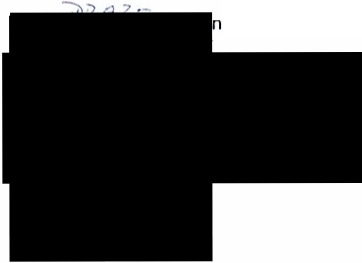 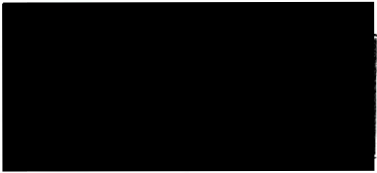 strana 6 (celkem 6)	vlProtokol o předání a převzetí předmětu nájmuNutno upravit dle podmínek objektu a nutné zohlednit podmínky pro zajištění BOZP a PO.Doporučuje se pro vyznačení využít ipůdorysné schéma objektu/místností. Podmínky k další úpravějsou tyto:Podmínky provádění vybraných činností vydané v souladu s § 101zákona č. 262/2006 Sb.,zákoník práce,ve znění pozdějších předpisů (dále jen „ZP")Při filmařských pracích, musí být dodržovány platné právni předpisy a normy pro oblast bezpečnosti a ochrany zdraví při práci,hygieny (BOZP) a požární ochrany {PO) zejména ZP, zákon č. 309/2006 Sb„ kterým se upravují další požadavky bezpečnostia ochrany zdraví při práci v pracovněprávních vztazích a o zajištění bezpečnosti a ochrany zdraví při činnosti nebo poskytování služeb mimo pracovněprávní vztahy, ve znění pozdějších předpisů a na ně navazující prováděcí právní předpisy, zejména:NV č. 362/2005 Sb. o bližších minimálních požadavcích na bezpečnost a ochranu zdraví při práci na pracovištích s nebezpečím pádu z výšky a do hloubky, zejména zajistit místo pod místem prováděných prací ve výšceZákon č. 133/1985 Sb.,o požární ochraně,ve znění pozdějších předpisůVyhláška MV č.246/2001 Sb. o stanovení podmínek požární bezpečnosti a výkonu státního požárního dozoru (vyhláška o požární prevenci), ve znění pozdějších předpisůVyhláška č. 87/2000 Sb„ kterou se stanoví podmínky požární bezpečnosti při svařování a nahřívání živic v tavných nádobáchRizika:Rizika pronajímatele (NPÚ) vyskytující se v objektu SZ Doksany:- v celém objektu se vyskytují nerovnostina pochozích plochách Rizika nájemce vyplývající z jeho činnosti v nájemních prostorách.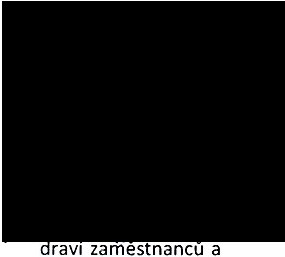 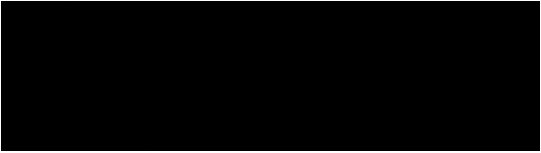 Jmenování osoby odpovědné za koordinaci opatření k ochraně bezpečnosti a z postupy k jejich zajištění.Firma:	Jméno a příjmení:Podpis jmenované osoby:Předání objektu:Nájemci je předána část objektu pro účely filmování. Vymezení objektu: Prelatura - přízemí,1a 2 patroHlavní podmínky provádění filmování:Ukládat nebezpečné látky, zejména hořlavé kapaliny (např. barvy a ředidla) nebo tlakové lahve, lze jen na místech se souhlasem odpovědnýmizástupci pronajímatele.Vjezd do objektu je pouze na písemné povolení odpovědných zaměstnanců pronajímatele. Povolená rychlost v areálu je S km/h. Při jízdě v objektech je třeba věnovat zvýšenou pozornost pohybu osob. Chovat se zde jako v pěší zóně.Dopravu  materiálu a  předmětů,  zeJmena  dlouhých  a  jinak  rozměrných  nebo nebezpečných v prostorách objektu,lze provádět jen takovým způsobem, aby nebyly ohroženy nezúčastněné osoby. Materiál nesmí být ukládán na schodištích a chodbách,pokud to není bezpodmínečně nutné. Takové skladování musí být schváleno odpovědným zástupcem pronajímatele.Závady, ke kterým dojde během filmování nebo které během filmování byly zjištěny, např. elektrická pevná síť apod.,oznámí bezodkladně nájemce odpovědnému zástupci pronajímatele.HARMONOGRAM  NATÁČENÍ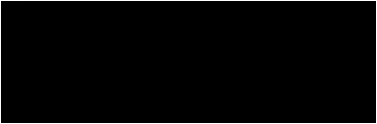 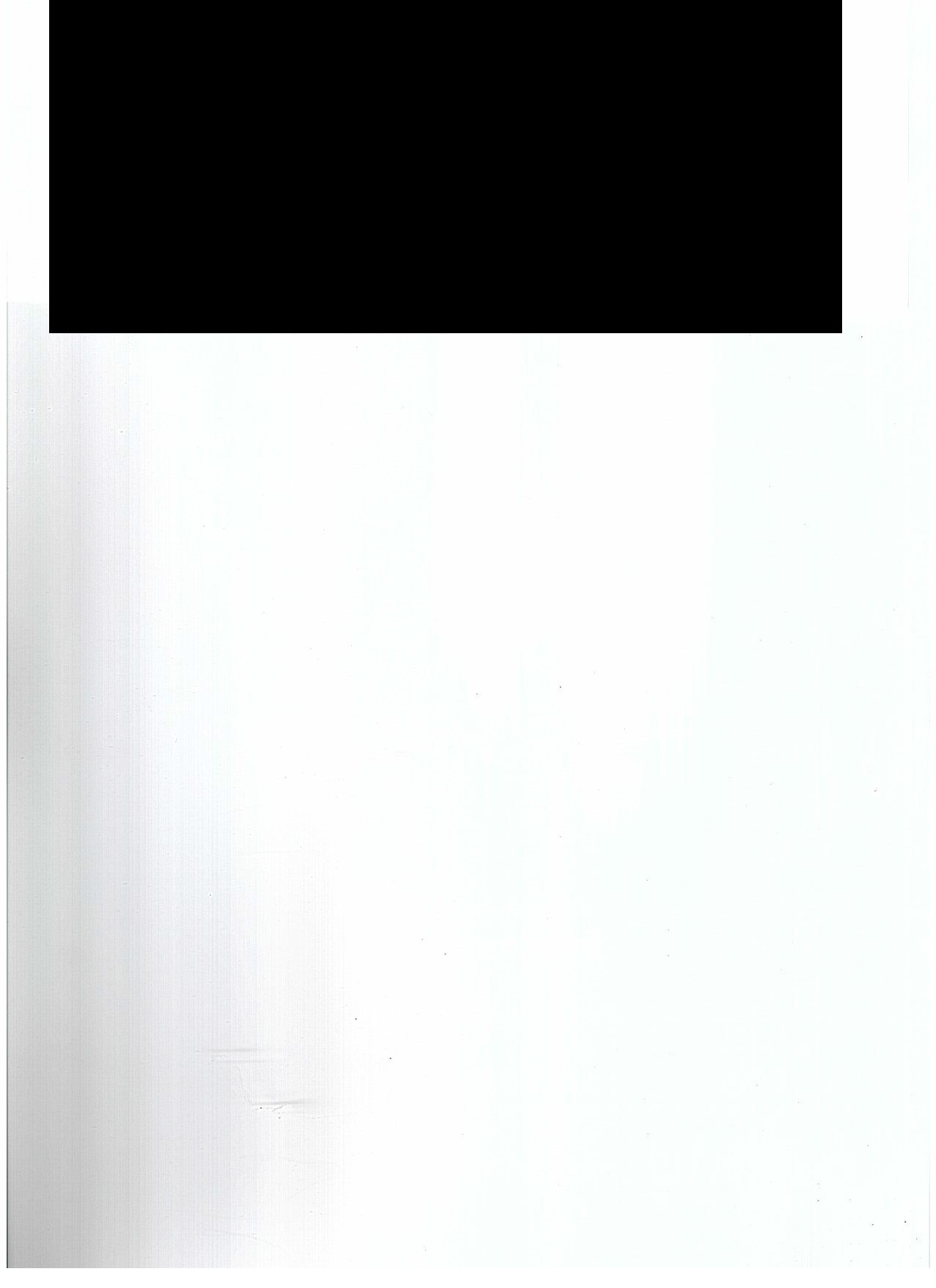 